Протокол  № 3
пленарного заседания  Общественной палаты
Тутаевского муниципального района28.07.2023г.						        Тутаев, Левый берег МУ  «РЦКиД»                         10.00-12.00Председательствовал:   председатель Общественной палаты ТМР - Упадышев Анатолий Игоревич.Присутствуют – члены Общественной палаты –  12    чел.:Мойкин Е.А.Архиповская А.А.Нестерова.Г.М.Косовичева О.Н.Кузьминов В.Н.Нефедьева Н.ППахомов А.Ф.Пилюгин И.С.Махмудов К.М.Суворова Е.А.Соколова С.Ю.Упадышев А.И.Приглашенные:   Низова Ольга Вячеславовна,  Глава  Тутаевского муниципального районаГуберова Юлия Валерьевна,  первый заместитель Главы Администрации ТМРКалганов Алексей Валентинович, председатель Комитета по депутатской деятельности, правопорядку и информационной политике Ярославской областной ДумыПавлов Юрий Константинович, заместитель председателя Комитета по градостроительству, транспорту, безопасности и качеству автомобильных дорог Ярославской областной ДумыПавлов Антон Анатольевич, прокурор - старший советник юстиции Тутаевской межрайонной прокуратурыГорбалюк Валерий Николаевич, начальник МО МВД России «Тутаевский», Соколов Дмитрий Юрьевич, зам. Начальника полиции по охране общественного порядкаДегтярев Иван Андреевич, и.о. начальника МКУ «Управление комплексного содержания территории ТМР»Ершов Сергей Юрьевич, председатель Муниципального Совета городского поселения Тутаев       Ванюшкин Михаил Анатольевич, Глава Левобережного сельского поселения Крутикова Ирина Владимировна, Советник Администрации ТМР  СМИПовестка пленарного заседания Общественной палаты: 1. О планах по капитальному ремонту дорог и содержанию улично-дорожной сети   Левобережной части города и района. Информация о капитальном ремонте ул. Ленина.Докладчик:-  Директор МКУ «Центр контрактных отношений» Администрации Тутаевского муниципального района – Пшеничников Владимир Викторович- Директор МКУ «Управление комплексного содержания территории» Администрации ТМР – Дегтярев Иван АндреевичСодокладчики: - Член Общественной палаты по вопросам экономики, ЖКХ, строительства и АПК – Кузьминов Владимир Николаевич-  Крутикова Ирина Владимировна – Советник Администрации ТМР2.  О перспективах развития водоснабжения и водоотведения  Левобережной части города.Докладчик:      -   Начальник управления ЖКХ Администрации ТМР - Шмаков Валерий ЮрьевичСодокладчик:- Исполнительный Директор ООО «Чистая вода» - Мельников Константин Николаевич –3.    О сохранении  ПЧ-26 в исторически размещавшемся помещении по адресу: г. Тутаев, пл. Ленина, д.8Докладчик – и.о. заместителя Главы Администрации по имущественным вопросам – Петрова Анна Евгеньевна 4.    Разное    Вопрос №11.Отчетный  доклад о работе Общественной палаты Тутаевского муниципального района пятого созыва за 2022 годСлушали:О планах по капитальному ремонту дорог и содержанию улично-дорожной сети   Левобережной части города и района. Информация о капитальном ремонте ул. Ленина.Докладчик:-  Директор МКУ «Центр контрактных отношений» Администрации Тутаевского муниципального района – Пшеничников Владимир Викторович- Директор МКУ «Управление комплексного содержания территории» Администрации ТМР – Дегтярев Иван АндреевичСодокладчики: - Член Общественной палаты по вопросам экономики, ЖКХ, строительства и АПК – Кузьминов Владимир Николаевич-  Крутикова Ирина Владимировна – Советник Администрации ТМРРешили:1. Информацию директора МКУ «Центр контрактных отношений» Администрации Тутаевского муниципального района – Пшеничникова Владимира Викторовича и директора МКУ «Управление комплексного содержания территории» Администрации ТМР – Дегтярева Ивана Андреевича принять к сведению.2. Рекомендовать Администрации ТМР:- при формировании бюджета города на 2024 год предусмотреть ассигнования на  продолжение капитального  ремонта ул. Ленина, ремонт ул.Панина от бункерной площадки до знака границы городского поселения Тутаев, ул. Крестовоздвиженская;- предоставить в Общественную палату список дорог, включенных в ремонт 2023 года в счет дополнительной дотации из бюджета области;- рассмотреть возможность увеличения финансирования в бюджете 2024 года по содержанию городских и районных дорог Левобережной части города;-  нанести разметку к знакам «Пешеходный переход» по  ул. Толбухина;-  сформировать расширенную заявку в Правительство Ярославской области по ремонту улично-дорожной сети Левобережной части города Тутаев и Левобережного сельского поселения, копию направить  в Общественную палату ТМР.Срок до 15.10.2023 года.3. Председателю Общественной палаты ТМР - Упадышеву А.И. инициировать проведение совещания на уровне департамента дорожного хозяйства Ярославской области по проблемному вопросу Левобережья - отсутствия подрядчиков на выполнение работ по капитальному ремонту дорог на предстоящую перспективу.       Общественной палате ТМР обратиться в Правительство Ярославской области и Общественную палату Ярославской области о поэтапной реализации расширенной заявки Администрации ТМР по ремонту улично-дорожной сети Левобережной части города Тутаев и Левобережного сельского поселения.Срок до 20.09.2023 года. Вопрос №22.  О перспективах развития водоснабжения и водоотведения  Левобережной части города.Докладчик:      -   Начальник управления ЖКХ Администрации ТМР - Шмаков Валерий ЮрьевичРешили:1.Информацию начальника управления ЖКХ Администрации ТМР - Шмакова Валерия Юрьевича принять к сведению.2.Рекомендовать Администрации ТМР:- ускорить процесс постановки сетей водоснабжения на кадастровый учет в целях передачи их на баланс области;- комиссионно провести обследование и мониторинг сетей водоотведения в левобережной части города, составить список домов, которые сливают воду на рельеф;- усилить работу управлению муниципального контроля совместно с Роспотребнадзором, ТОСом по информированию жителей о необходимости исполнения технических условий  (установке септиков), благоустройству придомовой территории и об административной ответственности за неисполнение требований.Срок до 01.11.2023 года.Вопрос №3О сохранении  ПЧ-26 в исторически размещавшемся помещении по адресу: г. Тутаев, пл. Ленина, д.8Докладчик – и.о. заместителя Главы Администрации по имущественным вопросам – Петрова Анна ЕвгеньевнаРешили:1.Информацию и.о. заместителя Главы Администрации по имущественным вопросам – Петровой Анны  Евгеньевны принять к сведению.2. Подготовить ходатайство в адрес Губернатора Ярославской области от Общественной палаты ТМР о приведении здания ПЧ-26 в нормативное состояние и включения данного объекта  в туристический маршрут. На первом этаже организовать музей.3. Администрации ТМР ознакомиться с опытом реализации данных проектов в других регионах России. Вопрос №4  Разное.В адрес Общественной палаты от населения поступили вопросы:- в Левобережной части города нужна прачечная- на строительном объекте стадиона необходимо поставить биотуалет для рабочих- не качественно отремонтировано место прощания на Леонтьевском кладбище- о необходимости демонтажа старых опор электроснабжения на территории реализации проекта «Восхождение к адмиралу Ф.Ф. Ушакову- довести до сведения населения адрес нахождения Полиции.Администрацию района прошу подготовить информацию о проделанной работе по проблемным вопросам, направить информацию в Общественную палату ТМР.Срок до 15.09.2023 года.    Председатель Общественной палаты     Тутаевского муниципального района                                              А.И. Упадышев    Протокол вела                                                                                   М.К. Новикова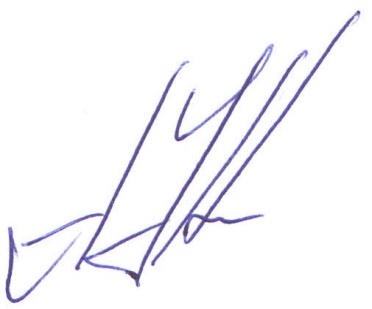 